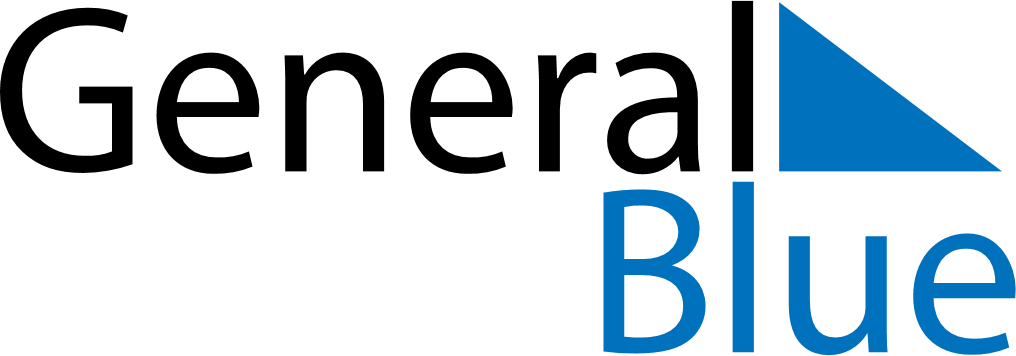 July 2021July 2021July 2021July 2021ZambiaZambiaZambiaMondayTuesdayWednesdayThursdayFridaySaturdaySaturdaySunday1233456789101011Heroes’ DayUnity Day1213141516171718192021222324242526272829303131